SSIF: Musik & Kultur arrangerer og indbyder til:Musik og hygge i MultihusetAlle interesserede indbydes hermed til fællesspisning og koncert i Multihuset.Onsdag, den 03. april kl. 19.30 i Store sal i Multihuset.Vi har været heldige, så vi nu kan præsentere:            River BandRiver Band er et band, der har eksisteret siden begyndelsen af 70érne med forskellige besætninger. Bandet er kendt for sin afvekslende og farverige stil, så vi får en blanding af blues, jazz, latin og spirituals. Der er tale om et meget professionelt band, som ofte har spillet i Silkeborg til store musikevents, så de nok skal få sat godt gang i Multihuset.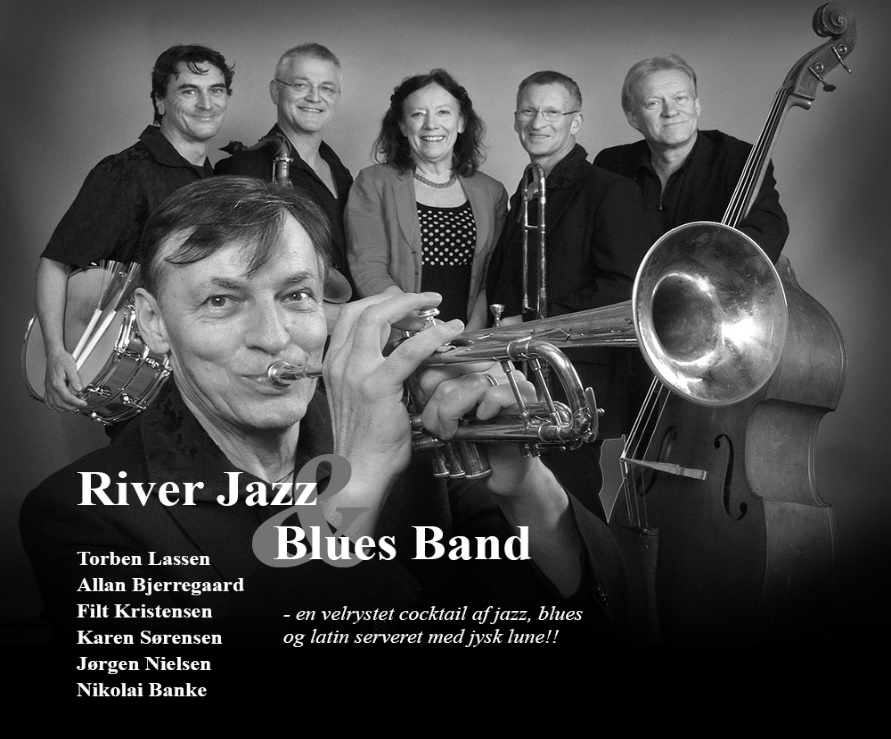 Inden koncerten er der desuden mulighed for fællesspisning og hygge, hvor vi så mødes kl. 18.00 til fællesspisning. Menu er hamburgerryg med flødekartofler og salat kr. 75.  Koncerten koster kr. 75 og øl, vin, vand og kaffe m.v. er også til rimelige priser.  Alle er velkomne såvel til fællesspisningen, som til koncerten. Ønsker man at være med til fællesspisningen, er tilmelding nødvendig på mail: melgaard@post1.dknet.dk, eller ved sms på 4062 6759, senest mandag, den 01.04.2019På vegne SSIF: Musik og Kultur: Keld Melgaard Kristensen                                                             